				บันทึกข้อความ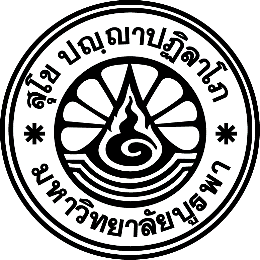 ส่วนงาน  คณะวิทยาศาสตร์และสังคมศาสตร์ โทรภายใน. ๔๐๕๓ ที่	  วส.สก.        			           วันที่     .............................................................เรื่อง		ขออนุมัติเบิกเงินอุดหนุนค่าตีพิมพ์เผยแพร่ผลงานทางวิชาการเรียน	คณบดีคณะวิทยาศาสตร์และสังคมศาสตร์		ข้าพเจ้า.............................................................................ตำแหน่ง.....................................ได้ส่ง  บทความวิจัย/ บทความวิชาการเรื่อง..........................................................................................................................................................................................................................................................................................................................................................................................................................................ซึ่งได้รับการตีพิมพ์ในวารสาร...................................................................................................................................................................................................................................................................................................ฉบับที่.............. เดือน.............................................................พ.ศ..................หน้า.......................................... 		ในการนี้ข้าพเจ้าจึงขอเบิกเงินอุดหนุนค่าตีพิมพ์เผยแพร่ผลงานทางวิชาการ บทความวิจัยหรือบทความวิชาการ ระดับชาติ ขอรับเงินอุดหนุนการตีพิมพ์เผยแพร่ผลงานทางวิชาการได้ตามจริง ไม่เกิน ๓,๐๐๐ บาท ต่อ ๑ บทความ บทความวิจัยหรือบทความวิชาการ ระดับนานาชาติ ขอรับเงินอุดหนุนการตีพิมพ์เผยแพร่ผลงานทางวิชาการได้ตามจริง ไม่เกิน ๕,๐๐๐ บาท ต่อ ๑ บทความ            ทั้งนี้ผู้ขอรับการอุดหนุนการตีพิมพ์เผยแพร่ผลงานทางวิชาการที่เบิกจ่ายจากคณะวิทยาศาสตร์และสังคมศาสตร์ ต้องไม่เกิน ๘,๐๐๐ บาทต่อคน ต่อปีงบประมาณ     รวมขอเบิกเงินทั้งสิ้น..............................................................................................................................บาททั้งนี้ ข้าพเจ้าได้แนบเอกสารสำหรับ ดังนี้ บันทึกขอความ เรียน คณบดีคณะวิทยาศาสตรและสังคมศาสตร เรื่อง ขอรับเงินอุดหนุนการตีพิมพเผย     แพรผลงานทางวิชาการ สําเนาบทความวิจัยหรือบทความวิชาการฉบับสมบูรณที่ตีพิมพเผยแพร่ สําเนาหนาปกและสําเนาหนาสารบัญของวารสารวิชาการที่ตีพิมพ์เผยแพร่ จํานวน ๑ ชุด  เอกสารแสดงฐานขอมูลที่ปรากฏชื่อของวารสารวิชาการที่เปนแหลงตีพิมพเผยแพร่ผลงานทางวิชาการ     จํานวน ๑  ชุด เอกสารแสดงสัดสวนของผลงานวิจัย กรณีที่มีผูรวมเขียนบทความมากกวา ๑ คนใหผูรวมเขียนบทความ      ตองลงนามรับรองในแบบแสดงสัดสวนของผลงานวิจัยดวย ประกาศคณะวิทยาศาสตรและสังคมศาสตร มหาวิทยาลัยบูรพา ที่       /๒๕๖๔ หลักฐานแสดงการจ่ายเงินค่าตีพิมพ์ผลงานวิชาการของวารสารวิชาการระดับชาติหรือระดับนานาชาติ โดย     ในหลักฐานต้องปรากฎข้อมูล ได้แก่ ๑) ชื่อผู้ขอรับเงินอุดหนุนการตีพิมพ์เผยแพร่ผลงานทางวิชาการเป็นผู้     ชำระเงินค่าตีพิมพ์เผยแพร่ผลงานทางวิชาการ ๒) เลขที่บัญชีและชื่อเจ้าของบัญชี ที่แสดงได้ว่าเป็น     หน่วยงานที่จัดทำวารสารหรือชื่อผู้ที่หน่วยงานที่จัดทำวารสารมอบหมายให้เป็นผู้รับเงินค่าตีพิมพ์เผยแพร่     ผลงานทางวิชาการ   หลักฐานแสดงอัตราค่าตีพิมพ์เผยแพร่ผลงานทางวิชาการของวารสารวิชาการระดับชาติหรือระดับ     นานาชาติโดยขอเบิกงบประมาณรายจ่ายจากแหล่งเงิน เงินรายได้ คณะวิทยาศาสตร์และสังคมศาสตร์ แผนงานยุทธศาสตร์ งานพัฒนาด้านการวิจัย งบอุดหนุน อุดหนุนทั่วไป เงินอุดหนุนการตีพิมพ์เผยแพร่ผลงานทางวิชาการ จึงเรียนมาเพื่อโปรดพิจารณาอนุมัติ						ลงชื่อ																		        (.............................................................................)                            อนุมัติ                      (นายพิสิษฐ์ บึงบัว)ผู้รักษาการแทนคณบดีคณะวิทยาศาสตร์และสังคมศาสตร์